Tratado de Cooperación en materia de Patentes (PCT)Comité de Cooperación TécnicaVigésima séptima sesiónGinebra, 23 a 30 de septiembre de 2014PROYECTO DE ORDEN DEL DÍApreparado por la Oficina Internacional1.	Apertura de la sesión2.	Elección de un Presidente y de dos Vicepresidentes3.	Aprobación del orden del día4.	Asesoramiento a la Asamblea de la Unión del PCT sobre la propuesta de designación de la Oficina de Propiedad Intelectual de Singapur en calidad de Administración encargada de la búsqueda internacional y del examen preliminar internacional en virtud del PCT5.	Aprobación del informe de la sesión6.	Clausura de la sesión[Fin del documento]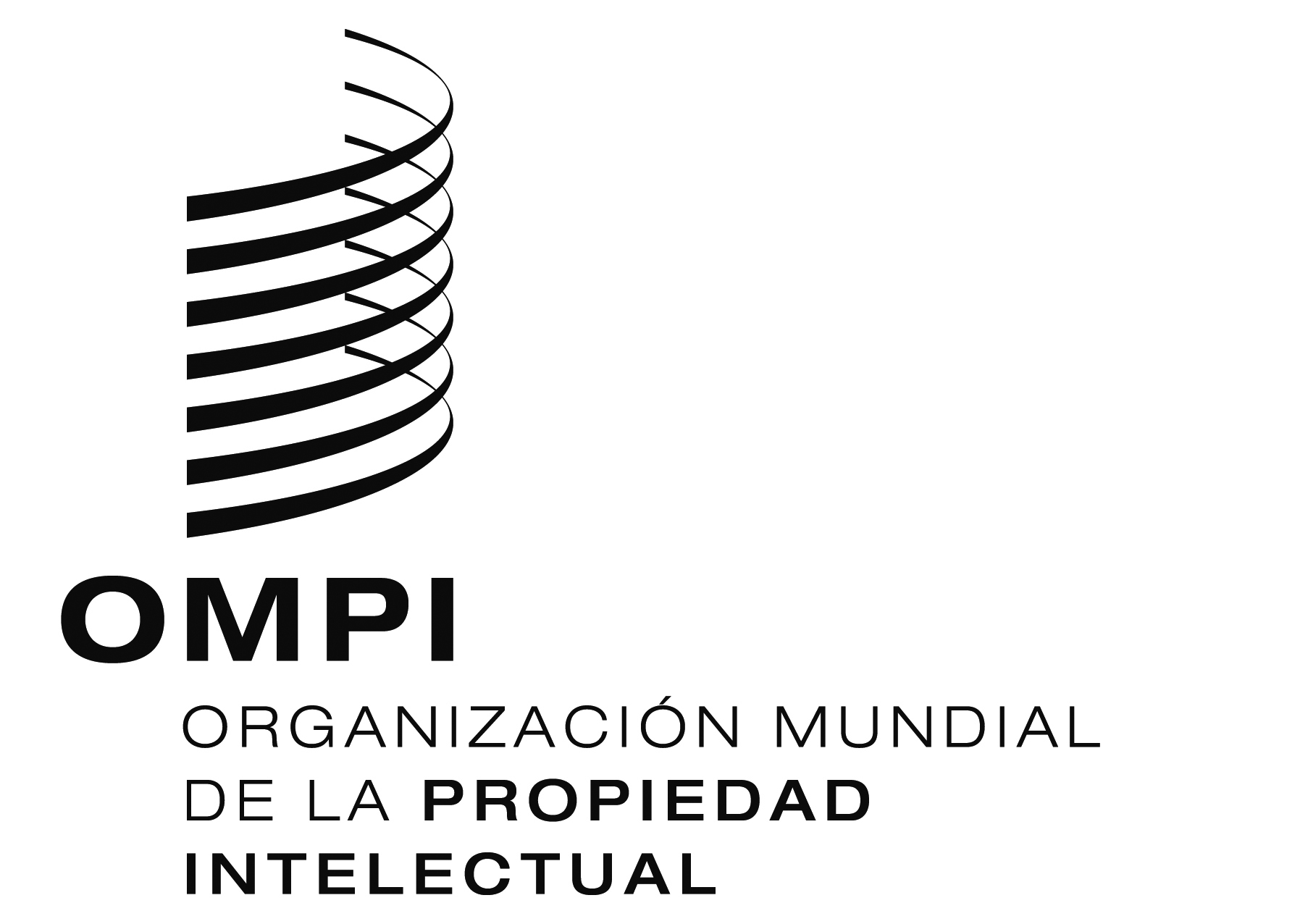 SPCT/CTC/27/1    PCT/CTC/27/1    PCT/CTC/27/1    ORIGINAL: INGLÉSORIGINAL: INGLÉSORIGINAL: INGLÉSFECHA: 15 DE julio DE 2014  FECHA: 15 DE julio DE 2014  FECHA: 15 DE julio DE 2014  